Государственное автономное профессиональное образовательное учреждение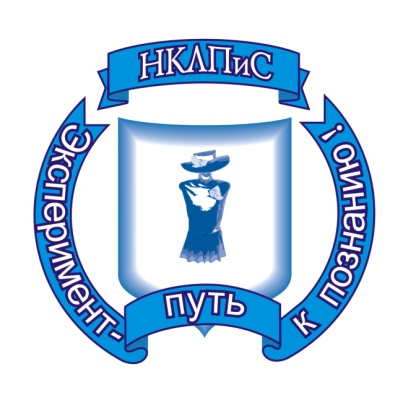 Новосибирской области«Новосибирский колледж легкой промышленности и сервиса»ПОЛОЖЕНИЕО ЕЖЕГОДНОЙ ВЫСТАВКЕ-КОНКУРСЕ ТВОРЧЕСКИХ РАБОТ И АКСЕССУАРОВ ОТ МОЛОДЫХ ДИЗАЙНЕРОВ, МОДЕЛЬЕРОВ ОДЕЖДЫ «ДЕБЮТ – 2016»Информационная справка: выставка является традиционной. Проводится в рамках Программы воспитательной деятельности ГАПОУ НСО «НКЛПиС» «Воспитание национального самосознания обучающихся».ЦЕЛЬ И ЗАДАЧИ ПРОВЕДЕНИЯ ВЫСТАВКИЦель – развитие творческих способностей подрастающего поколенияЗадачи: мотивация студентов к развитию своих творческих способностей;выявление творческого потенциала в среде студентов на младших курсах (1-2 курс);реализация потребностей студентов в демонстрации и оценке результатов своего труда;реализация профориентационной работы через нестандартные организационные формы.К УЧАСТИЮ ПРИГЛАШАЮТСЯОбучающиеся младших курсов различных профессий и специальностей «НКЛПиС».ОСНОВНЫЕ НОМИНАЦИИТворческие работы могут быть представлены разными направлениями области «искусство» (живопись, графика, произведения декоративно-прикладного искусства) по следующим номинациям: графика художественная;графика эскизная;аксессуары (исполнение в материале);фотоискусство;декоративно-прикладное искусство.дизайн-проект аксессуара, причёски (ручная графика, коллаж, компьютерный вариант).УСЛОВИЯ УЧАСТИЯ В ВЫСТАВКЕ-КОНКУРСЕНа выставку принимаются творческие работы в количестве не более 5 экспонатов от одного участника.Экспонаты принимаются в эстетически оформленном виде (рамки; подставки и др.) с этикетками, содержащими минимальную информацию о работе: Ф.И.О. автора, Ф.И.О. руководителя, название, год выполнения работы.Монтаж экспонатов выполняется участниками самостоятельно.К каждой работе прилагается информация по образцу:Приём экспонатов производится с 01.09.2016г. до 23.10.2016г. в кабинете 409 (Лаптева Ирина Геннадьевна). Срок экспонирования работ с 24.10.2016г. до 09.12.2016г. Справки по телефону 8-953-858-33-99 – координатор выставки конкурса Ирина Геннадьевна ЛаптеваЖЮРИОценка качества представленных экспонатов осуществляется членами Художественного совета в составе:Е.В. Шавнина, заместитель директора по УВР «НКЛПиС»;И.Г. Лаптева, художник, дизайнер, руководитель Центра «Арт-развитие», преподаватель высшей квалификационной категории;Е.А.Богданова, дизайнер, художник, руководитель студии «Шкатулка аксессуаров»;Н.В. Величко, руководитель студии «Дизайн».ВЫСТАВКА ПРОВОДИТСЯС 24.10.2016г. до 09.12.2016г. в выставочном зале «НКЛПиС» (комната технического творчества). УСЛОВИЯ НАГРАЖДЕНИЯ УЧАСТНИКОВПо номинации «Графика художественная» к награждению будут представлены участники:за самую оригинальную графическую технику;за самую объёмную работу;за самую гармоничную композицию.за самую выразительную композицию в чёрно-белом графическом решении.По номинации «Графика эскизная» к награждению будут представлены участники:за самую точную композицию;за полноту раскрытия темы;за оригинальное цветовое решение;за точность отображения конструкторского решения.По номинации «Аксессуары и причёски (исполнение в материале)» к награждению будут представлены участники:за самую образную композицию;за точное раскрытие темы;за оригинальное цветовое решение;за точность цветового решения.По номинации «Фотоискусство» к награждению будут представлены участники: за самую гармоничную композицию.за самую выразительную композицию в чёрно-белом (однотонном) варианте.По номинации «ДПИ» к награждению будут представлены участники:за декоративность решения композиции;за объём работы;за самую оригинальную стилизацию.за необычное творческое решение.По номинации «Дизайн-проект аксессуара или причёски (ручная графика, коллаж, компьютерный вариант)» к награждению будут представлены участники:за полноту раскрытия темы;за оригинальное цветовое решение;за гармоничное оформление решения.Победители награждаются призами и дипломами, остальные участники выставки получают дипломы за участие.Кроме того, предусмотрены специальные призы (включая приз зрительских симпатий), которые по результатам конкурса присуждает жюри за оригинальность, нестандартность и др.Иванова  Татьяна«Букет» акварель56х802007г.«НКЛП и С»Рук.  Петрова В.А.